Чем можно заниматься сегодняТема недели: Домашние животные01.11.2021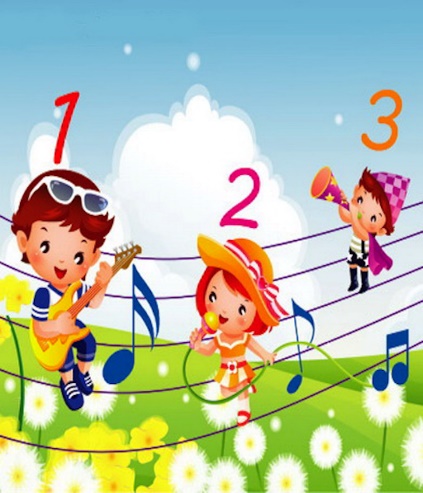 1. «Музыка»Рекомендации для родителей Дыхательные упражнения «Надуй шарик» Упражнения на развитие голоса «Рисуем голосом картинки»Дидактическая игра «Узнай по звуку».Физкультминутка.Песни группы Кукутики. Слушаем, запоминаем и танцуем. Ссылка https://www.youtube.com/watch?v=QotOkm_-3402. «Социокультурные истоки»Тема: Русской народной сказки «Петушок – золотой гребешок»Рекомендации для родителей:Прочитайте ребенку русскую народную сказку «Петушок – золотой гребешок». Поговорите о прочитанном.  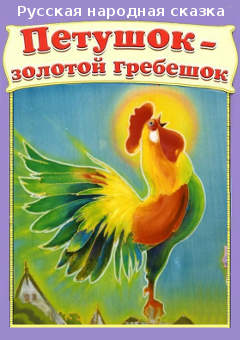 - Как называется эта сказка?                                                - Как ты думаешь, почему так назвали петушка? - Назовите главных героев сказки?- Куда рано утром уходил кот?- Что наказывал петушку котик, когда уходил на охоту?- Как лиса выманивала петушка?- Что она ему говорила? - Каким голоском?- Что кричал петушок котику, когда его схватила лиса- Каким голосом?- Почему?- Как кот помог петушку?- Как заканчивается сказка?                                             - Чем  закончилась  сказка?   Ссылка https://yandex.ru/video/preview/?text=сказка%20петушок%20золотой%20гребешок%20мультфильм